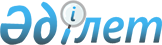 О бюджете города Караганды на 2010-2012 годы
					
			С истёкшим сроком
			
			
		
					Решение XXVIII сессии IV созыва Карагандинского городского маслихата от 23 декабря 2009 года N 302. Зарегистрировано Управлением юстиции города Караганды 29 декабря 2009 года N 8-1-106. Прекращено действие в связи с истечением срока      В соответствии с Бюджетным кодексом Республики Казахстан от 4 декабря 2008 года, Законом Республики Казахстан от 23 января 2001 года "О местном государственном управлении и самоуправлении в Республике Казахстан" Карагандинский городской маслихат РЕШИЛ:

      1. Утвердить бюджет города на 2010-2012 годы согласно приложениям 1, 2 и 3 соответственно, в том числе на 2010 год в следующих объемах:

      1) доходы – 26 924 565 тысяч тенге, в том числе по:

      налоговым поступлениям – 13 266 358 тысяч тенге;

      неналоговым поступлениям – 97 864 тысяч тенге;

      поступлениям от продажи основного капитала – 1 595 902 тысячи тенге;

      поступлениям трансфертов – 11 964 441 тысяч тенге;

      2) затраты – 27 668 552 тысячи тенге;

      3) сальдо по операциям с финансовыми активами – 60 500 тысяч тенге, в том числе:

      приобретение финансовых активов – 60 500 тысяч тенге;

      4) дефицит бюджета – 804 487 тысячи тенге;

      5) финансирование дефицита бюджета – 804 487 тысячи тенге, в том числе:

      поступление займов – 849 000 тысяч тенге;

      погашение займов – 440 000 тысячи тенге;

      используемые остатки бюджетных средств – 395 487 тысяч тенге.

      Сноска. Пункт 1 с изменениями, внесенными решениями Карагандинского городского маслихата от 25.03.2010 N 324 (вводится в действие с 01.01.2010); от 14.04.2010 N 340 (вводится в действие с 01.01.2010); от 14.09.2010 N 398 (вводится в действие с 01.01.2010); от 10.11.2010 N 417 (вводится в действие с 01.01.2010); от 10.12.2010 N 434 (вводится в действие с 01.01.2010).

      2. Согласно пункту 1 статьи 52 Бюджетного кодекса Республики Казахстан от 4 декабря 2008 года решением XXI сессии Карагандинского областного маслихата от 12 декабря 2009 года N 262 "Об областном бюджете на 2010-2012 годы" утверждены нормативы отчислений в бюджет города Караганды в следующих размерах:

      по индивидуальному подоходному налогу – 50 процентов;

      по социальному налогу - 50 процентов.

      3. Учесть, что в составе поступлений бюджета города на 2010 год, предусмотрены субвенции из областного бюджета в сумме 578 964 тысячи тенге.

      4. Учесть, что в составе расходов бюджета города на 2010 год, предусмотрены целевые текущие трансферты в вышестоящие бюджеты в связи с изменением фонда оплаты труда в бюджетной сфере в сумме 279 300 тысяч тенге.

      Сноска. Пункт 4 с изменениями, внесенными решением Карагандинского городского маслихата от 14.04.2010 N 340 (вводится в действие с 01.01.2010).

      5. Учесть, что в составе поступлений и расходов бюджета города на 2010 год предусмотрены целевые трансферты и бюджетные кредиты из областного бюджета согласно приложению 4.

      6. Утвердить бюджетные программы района имени Казыбек би и Октябрьского района города Караганды на 2010 год согласно приложению 5.

      7. Утвердить резерв акимата города Караганды на 2010 год в сумме 293 144 тысяч тенге.

      Сноска. Пункт 7 с изменениями, внесенными решениями Карагандинского городского маслихата от 14.04.2010 N 340 (вводится в действие с 01.01.2010); от 14.09.2010 N 398 (вводится в действие с 01.01.2010).

      8. Утвердить перечень бюджетных программ, не подлежащих секвестру в процессе исполнения бюджета города на 2010 год, согласно приложению 6.

      9. Настоящее решение вводится в действие с 1 января 2010 года.

 Бюджет города Караганды на 2010 год      Сноска. Приложение 1 в редакции решения Карагандинского городского маслихата от 10.12.2010 N 434 (вводится в действие с 01.01.2010).

      Сноска. Приложение 2 в редакции решения Карагандинского городского маслихата от 14.04.2010 N 340 (вводится в действие с 01.01.2010).

 Бюджет города Караганды на 2011 год Бюджет города Караганды на 2012 год      Сноска. Приложение 3 в редакции решения Карагандинского городского маслихата от 14.04.2010 N 340 (вводится в действие с 01.01.2010).

 Целевые трансферты и бюджетные кредиты из областного бюджета, учтенные в составе поступлений и расходов бюджета города на 2010 год      Сноска. Приложение 4 в редакции решения Карагандинского городского маслихата от 10.12.2010 N 434 (вводится в действие с 01.01.2010).

 Бюджетные программы района имени Казыбек би и Октябрьского района города Караганды на 2010 год      Сноска. Приложение 5 в редакции решения Карагандинского городского маслихата от 10.12.2010 N 434 (вводится в действие с 01.01.2010).

 Перечень бюджетных программ, не подлежащих секвестру в процессе исполнения бюджета города Караганды на 2010 год
					© 2012. РГП на ПХВ «Институт законодательства и правовой информации Республики Казахстан» Министерства юстиции Республики Казахстан
				Председатель XXVIII сессии

Карагандинского городского

маслихата IV созыва

Ж. Мухтаров

Секретарь Карагандинского

городского маслихата

К. Бексултанов

Приложение 1
к решению XXVIII сессии Карагандинского
городского маслихата от 23 декабря 2009 года N 302категория

категория

категория

категория

Сумма, тыс. тенге

класс

класс

класс

Сумма, тыс. тенге

подкласс

подкласс

Сумма, тыс. тенге

Наименование

Сумма, тыс. тенге

1

2

3

4

5

I. Доходы

26924565

1

Налоговые поступления

13266358

01

Подоходный налог

4789525

2

Индивидуальный подоходный налог

4789525

03

Социальный налог

3193435

1

Социальный налог

3193435

04

Налоги на собственность

2995417

1

Hалоги на имущество

1373469

3

Земельный налог

767644

4

Hалог на транспортные средства

854304

05

Внутренние налоги на товары, работы и услуги

1869885

2

Акцизы

1207588

3

Поступления за использование природных и других ресурсов

307225

4

Сборы за ведение предпринимательской и профессиональной деятельности

263544

5

Налог на игорный бизнес

91528

07

Прочие налоги

265

1

Прочие налоги

265

08

Обязательные платежи, взимаемые за совершение юридически значимых действий и (или) выдачу документов уполномоченными на то государственными органами или должностными лицами

417831

1

Государственная пошлина

417831

2

Неналоговые поступления

97864

01

Доходы от государственной собственности

50574

1

Поступления части чистого дохода государственных предприятий

10413

4

Доходы на доли участия в юридических лицах, находящиеся в государственной собственности

225

5

Доходы от аренды имущества, находящегося в государственной собственности

39936

02

Поступления от реализации товаров (работ, услуг) государственными учреждениями, финансируемыми из государственного бюджета

11666

1

Поступления от реализации товаров (работ, услуг) государственными учреждениями, финансируемыми из государственного бюджета

11666

06

Прочие неналоговые поступления

35624

1

Прочие неналоговые поступления

35624

3

Поступления от продажи основного капитала

1595902

01

Продажа государственного имущества, закрепленного за государственными учреждениями

1287847

1

Продажа государственного имущества, закрепленного за государственными учреждениями

1287847

03

Продажа земли и нематериальных активов

308055

1

Продажа земли

271420

2

Продажа нематериальных активов

36635

4

Поступления трансфертов

11964441

02

Трансферты из вышестоящих органов государственного управления

11964441

2

Трансферты из областного бюджета

11964441

Функциональная группа

Функциональная группа

Функциональная группа

Функциональная группа

Функциональная группа

Сумма, тысяч тенге

Функциональная подгруппа

Функциональная подгруппа

Функциональная подгруппа

Функциональная подгруппа

Сумма, тысяч тенге

Администратор бюджетных программ

Администратор бюджетных программ

Администратор бюджетных программ

Сумма, тысяч тенге

Программа

Программа

Сумма, тысяч тенге

Наименование

Сумма, тысяч тенге

1

2

3

4

5

Сумма, тысяч тенге

II. Затраты

27668552

01

Государственные услуги общего характера

384269

1

Представительные, исполнительные и другие органы, выполняющие общие функции государственного управления

291889

112

Аппарат маслихата района (города областного значения)

33234

001

Услуги по обеспечению деятельности маслихата района (города областного значения)

32763

004

Материально-техническое оснащение государственных органов

471

122

Аппарат акима района (города областного значения)

124224

001

Услуги по обеспечению деятельности акима района (города областного значения)

121064

004

Материально-техническое оснащение государственных органов

3160

123

Аппарат акима района в городе, города районного значения, поселка, аула (села), аульного (сельского) округа

134431

001

Услуги по обеспечению деятельности акима района в городе, города районного значения, поселка, аула (села), аульного (сельского) округа

132853

023

Материально-техническое оснащение государственных органов

1578

2

Финансовая деятельность

59702

452

Отдел финансов района (города областного значения)

59702

001

Услуги по реализации государственной политики в области исполнения бюджета района (города областного значения) и управления коммунальной собственностью района (города областного значения)

30806

003

Проведение оценки имущества в целях налогообложения

4863

011

Учет, хранение, оценка и реализация имущества, поступившего в коммунальную собственность

23413

019

Материально-техническое оснащение государственных органов

620

5

Планирование и статистическая деятельность

32678

453

Отдел экономики и бюджетного планирования района (города областного значения)

32678

001

Услуги по реализации государственной политики в области формирования и развития экономической политики, системы государственного планирования и управления района (города областного значения)

31948

005

Материально-техническое оснащение государственных органов

730

02

Оборона

14405

1

Военные нужды

14405

122

Аппарат акима района (города областного значения)

14405

005

Мероприятия в рамках исполнения всеобщей воинской обязанности

14405

03

Общественный порядок, безопасность, правовая, судебная, уголовно-исполнительная деятельность

122071

1

Правоохранительная деятельность

122071

458

Отдел жилищно-коммунального хозяйства, пассажирского транспорта и автомобильных дорог района (города областного значения)

122071

021

Обеспечение безопасности дорожного движения в населенных пунктах

122071

04

Образование

9096297

1

Дошкольное воспитание и обучение

1618076

464

Отдел образования района (города областного значения)

1618076

009

Обеспечение деятельности организаций дошкольного воспитания и обучения

1618076

2

Начальное, основное среднее и общее среднее образование

7066123

464

Отдел образования района (города областного значения)

7066123

003

Общеобразовательное обучение

6562037

006

Дополнительное образование для детей

504086

09

Прочие услуги в области образования

412098

464

Отдел образования района (города областного значения)

410198

001

Услуги по реализации государственной политики на местном уровне в области образования

26052

005

Приобретение и доставка учебников, учебно-методических комплексов для государственных учреждений образования района (города областного значения)

61982

007

Проведение школьных олимпиад, внешкольных мероприятий и конкурсов районного (городского) масштаба

484

011

Капитальный, текущий ремонт объектов образования в рамках реализации стратегии региональной занятости и переподготовки кадров

321009

013

Материально-техническое оснащение государственных органов

671

467

Отдел строительства района (города областного значения)

1900

037

Строительство и реконструкция объектов образования

1900

06

Социальная помощь и социальное обеспечение

2240933

2

Социальная помощь

2163316

451

Отдел занятости и социальных программ района (города областного значения)

1667410

002

Программа занятости

284112

005

Государственная адресная социальная помощь

68292

006

Жилищная помощь

27803

007

Социальная помощь отдельным категориям нуждающихся граждан по решениям местных представительных органов

577213

008

Социальная поддержка военнослужащих внутренних войск и срочной службы

3480

010

Материальное обеспечение детей-инвалидов, воспитывающихся и обучающихся на дому

4679

013

Социальная адаптация лиц, не имеющих определенного местожительства

69108

014

Оказание социальной помощи нуждающимся гражданам на дому

112616

016

Государственные пособия на детей до 18 лет

22149

017

Обеспечение нуждающихся инвалидов обязательными гигиеническими средствами и предоставление услуг специалистами жестового языка, индивидуальными помощниками в соответствии с индивидуальной программой реабилитации инвалида

330000

019

Обеспечение проезда участникам и инвалидам Великой Отечественной войны по странам Содружества Независимых Государств, по территории Республики Казахстан, а также оплаты им и сопровождающим их лицам расходов на питание, проживание, проезд для участия в праздничных мероприятиях в городах Москва, Астана к 65-летию Победы в Великой Отечественной войне

3993

020

Выплата единовременной материальной помощи участникам и инвалидам Великой Отечественной войны, а также лицам, приравненным к ним, военнослужащим, в том числе уволенным в запас (отставку), проходившим военную службу в период с 22 июня 1941 года по 3 сентября 1945 года в воинских частях, учреждениях, в военно-учебных заведениях, не входивших в состав действующей армии, награжденным медалью "За победу над Германией в Великой Отечественной войне 1941-1945 гг." или медалью "За победу над Японией", проработавшим (прослужившим) не менее шести месяцев в тылу в годы Великой Отечественной войны к 65-летию Победы в Великой Отечественной войне

163965

464

Отдел образования района (города областного значения)

495906

008

Социальная поддержка обучающихся и воспитанников организаций образования очной формы обучения в виде льготного проезда на общественном транспорте (кроме такси) по решению местных представительных органов

495906

9

Прочие услуги в области социальной помощи и социального обеспечения

77617

451

Отдел занятости и социальных программ района (города областного значения)

77617

001

Услуги по реализации государственной политики на местном уровне в области обеспечения занятости и реализации социальных программ для населения

71093

011

Оплата услуг по зачислению, выплате и доставке пособий и других социальных выплат

5116

022

Материально-техническое оснащение государственных органов

1408

07

Жилищно-коммунальное хозяйство

7406723

1

Жилищное хозяйство

3353980

467

Отдел строительства района (города областного значения)

3353980

004

Развитие, обустройство и (или) приобретение инженерно-коммуникационной инфраструктуры

1938150

019

Строительство жилья

1415830

02

Коммунальное хозяйство

2838014

123

Аппарат акима района в городе, города районного значения, поселка, аула (села), аульного (сельского) округа

448000

015

Ремонт инженерно-коммуникационной инфраструктуры и благоустройство населенных пунктов в рамках реализации cтратегии региональной занятости и переподготовки кадров

448000

458

Отдел жилищно-коммунального хозяйства, пассажирского транспорта и автомобильных дорог района (города областного значения)

1535000

026

Организация эксплуатации тепловых сетей, находящихся в коммунальной собственности районов (городов областного значения)

1535000

467

Отдел строительства района (города областного значения)

855014

031

Развитие инженерно-коммуникационной инфраструктуры и благоустройство населенных пунктов в рамках реализации стратегии региональной занятости и переподготовки кадров

855014

3

Благоустройство населенных пунктов

1214729

123

Аппарат акима района в городе, города районного значения, поселка, аула (села), аульного (сельского) округа

838163

009

Обеспечение санитарии населенных пунктов

13741

010

Содержание мест захоронений и погребение безродных

2835

011

Благоустройство и озеленение населенных пунктов

821587

458

Отдел жилищно-коммунального хозяйства, пассажирского транспорта и автомобильных дорог района (города областного значения)

376566

015

Освещение улиц в населенных пунктах

376566

08

Культура, спорт, туризм и информационное пространство

1396341

1

Деятельность в области культуры

656777

455

Отдел культуры и развития языков района (города областного значения)

656777

003

Поддержка культурно-досуговой работы

562691

005

Обеспечение функционирования зоопарков и дендропарков

94086

2

Спорт

16194

465

Отдел физической культуры и спорта района (города областного значения)

16194

006

Проведение спортивных соревнований на районном (города областного значения) уровне

12582

007

Подготовка и участие членов сборных команд района (города областного значения) по различным видам спорта на областных спортивных соревнованиях

3612

3

Информационное пространство

110935

455

Отдел культуры и развития языков района (города областного значения)

105639

006

Функционирование районных (городских) библиотек

102299

007

Развитие государственного языка и других языков народа Казахстана

3340

456

Отдел внутренней политики района (города областного значения)

5296

002

Услуги по проведению государственной информационной политики через газеты и журналы

3096

005

Услуги по проведению государственной информационной политики через телерадиовещание

2200

9

Прочие услуги по организации культуры, спорта, туризма и информационного пространства

612435

455

Отдел культуры и развития языков района (города областного значения)

540508

001

Услуги по реализации государственной политики на местном уровне в области развития языков и культуры

10579

004

Капитальный, текущий ремонт объектов культуры в рамках реализации стратегии региональной занятости и переподготовки кадров

529637

011

Материально-техническое оснащение государственных органов

292

456

Отдел внутренней политики района (города областного значения)

65253

001

Услуги по реализации государственной политики на местном уровне в области информации, укрепления государственности и формирования социального оптимизма граждан

11362

003

Реализация региональных программ в сфере молодежной политики

53251

007

Материально-техническое оснащение государственных органов

640

465

Отдел физической культуры и спорта района (города областного значения)

6674

001

Услуги по реализации государственной политики на местном уровне в сфере физической культуры и спорта

6390

008

Материально-техническое оснащение государственных органов

284

09

Топливно-энергетический комплекс и недропользование

4151646

9

Прочие услуги в области топливно-энергетического комплекса и недропользования

4151646

467

Отдел строительства района (города областного значения)

4151646

009

Развитие теплоэнергетической системы

4151646

10

Сельское, водное, лесное, рыбное хозяйство, особо охраняемые природные территории, охрана окружающей среды и животного мира, земельные отношения

50710

1

Сельское хозяйство

17270

474

Отдел сельского хозяйства и ветеринарии района (города областного значения)

17270

001

Услуги по реализации государственной политики на местном уровне в сфере сельского хозяйства и ветеринарии

6890

004

Материально-техническое оснащение государственных органов

399

005

Обеспечение функционирования скотомогильников (биотермических ям)

9981

6

Земельные отношения

32141

463

Отдел земельных отношений района (города областного значения)

32141

001

Услуги по реализации государственной политики в области регулирования земельных отношений на территории района (города областного значения)

27679

006

Землеустройство, проводимое при установлении границ городов районного значения, районов в городе, поселков аулов (сел), аульных (сельских) округов

4170

008

Материально-техническое оснащение государственных органов

292

9

Прочие услуги в области сельского, водного, лесного, рыбного хозяйства, охраны окружающей среды и земельных отношений

1299

474

Отдел сельского хозяйства и ветеринарии района (города областного значения)

1299

013

Проведение противоэпизоотических мероприятий

1299

11

Промышленность, архитектурная, градостроительная и строительная деятельность

102090

2

Архитектурная, градостроительная и строительная деятельность

102090

467

Отдел строительства района (города областного значения)

18382

001

Услуги по реализации государственной политики на местном уровне в области строительства

17652

018

Материально-техническое оснащение государственных органов

730

468

Отдел архитектуры и градостроительства района (города областного значения)

83708

001

Услуги по реализации государственной политики в области архитектуры и градостроительства на местном уровне

16980

002

Создание информационных систем

17387

003

Разработка схем градостроительного развития территории района и генеральных планов населенных пунктов

48757

005

Материально-техническое оснащение государственных органов

584

12

Транспорт и коммуникации

2087041

1

Автомобильный транспорт

969259

458

Отдел жилищно-коммунального хозяйства, пассажирского транспорта и автомобильных дорог района (города областного значения)

969259

022

Развитие транспортной инфраструктуры

18900

023

Обеспечение функционирования автомобильных дорог

950359

9

Прочие услуги в сфере транспорта и коммуникаций

1117782

458

Отдел жилищно-коммунального хозяйства, пассажирского транспорта и автомобильных дорог района (города областного значения)

1117782

008

Ремонт и содержание автомобильных дорог районного значения, улиц городов и населенных пунктов в рамках реализации стратегии региональной занятости и переподготовки кадров

810771

024

Организация внутрипоселковых (внутригородских) внутрирайонных общественных пассажирских перевозок

307011

13

Прочие

336696

3

Поддержка предпринимательской деятельности и защита конкуренции

10103

469

Отдел предпринимательства района (города областного значения)

10103

001

Услуги по реализации государственной политики на местном уровне в области развития предпринимательства и промышленности

9811

005

Материально-техническое оснащение государственных органов

292

9

Прочие

326593

452

Отдел финансов района (города областного значения)

293144

012

Резерв местного исполнительного органа района (города областного значения)

293144

458

Отдел жилищно-коммунального хозяйства, пассажирского транспорта и автомобильных дорог района (города областного значения)

33449

001

Услуги по реализации государственной политики на местном уровне в области жилищно-коммунального хозяйства, пассажирского транспорта и автомобильных дорог

32719

014

Материально-техническое оснащение государственных органов

730

15

Трансферты

279330

1

Трансферты

279330

452

Отдел финансов района (города областного значения)

279330

006

Возврат неиспользованных (недоиспользованных) целевых трансфертов

30

020

Целевые текущие трансферты в вышестоящие бюджеты в связи с изменением фонда оплаты труда в бюджетной сфере

279300

IV. Сальдо по операциям с финансовыми активами:

60500

Приобретение финансовых активов

60500

13

Прочие

60500

9

Прочие

60500

452

Отдел финансов района (города областного значения)

60500

014

Формирование или увеличение уставного капитала юридических лиц

60500

Наименование

Сумма (тысяч тенге)

V. Дефицит (профицит) бюджета

-804487

VI. Финансирование дефицита (использование профицита) бюджета

804487

Приложение 2
к решению XXVIII сессии Карагандинского
городского маслихата от 23 декабря 2009 года N 302категория

категория

категория

категория

Сумма, тысяч тенге

класс

класс

класс

Сумма, тысяч тенге

подкласс

подкласс

Сумма, тысяч тенге

Наименование

Сумма, тысяч тенге

1

2

3

4

5

I. Доходы

17242339

1

Налоговые поступления

13937873

01

Подоходный налог

4766027

2

Индивидуальный подоходный налог

4766027

03

Социальный налог

3301883

1

Социальный налог

3301883

04

Налоги на собственность

3012704

1

Hалоги на имущество

1359650

3

Земельный налог

858933

4

Hалог на транспортные средства

794109

5

Единый земельный налог

12

05

Внутренние налоги на товары, работы и услуги

2234957

2

Акцизы

1516223

3

Поступления за использование природных и других ресурсов

359488

4

Сборы за ведение предпринимательской и профессиональной деятельности

295852

5

Налог на игорный бизнес

63394

08

Обязательные платежи, взимаемые за совершение юридически значимых действий и (или) выдачу документов уполномоченными на то государственными органами или должностными лицами

622302

1

Государственная пошлина

622302

2

Неналоговые поступления

97686

01

Доходы от государственной собственности

48254

1

Поступления части чистого дохода государственных предприятий

5082

4

Доходы на доли участия в юридических лицах, находящиеся в государственной собственности

275

5

Доходы от аренды имущества, находящегося в государственной собственности

42897

02

Поступления от реализации товаров (работ, услуг) государственными учреждениями, финансируемыми из государственного бюджета

10596

1

Поступления от реализации товаров (работ, услуг) государственными учреждениями, финансируемыми из государственного бюджета

10596

06

Прочие неналоговые поступления

38836

1

Прочие неналоговые поступления

38836

3

Поступления от продажи основного капитала

2051032

01

Продажа государственного имущества, закрепленного за государственными учреждениями

1678400

1

Продажа государственного имущества, закрепленного за государственными учреждениями

1678400

03

Продажа земли и нематериальных активов

372632

1

Продажа земли

325000

2

Продажа нематериальных активов

47632

4

Поступления трансфертов

1155748

02

Трансферты из вышестоящих органов государственного управления

1155748

2

Трансферты из областного бюджета

1155748

Функциональная группа

Функциональная группа

Функциональная группа

Функциональная группа

Функциональная группа

Сумма, тысяч тенге

Функциональная подгруппа

Функциональная подгруппа

Функциональная подгруппа

Функциональная подгруппа

Сумма, тысяч тенге

Администратор бюджетных программ

Администратор бюджетных программ

Администратор бюджетных программ

Сумма, тысяч тенге

Программа

Программа

Сумма, тысяч тенге

Наименование

Сумма, тысяч тенге

1

2

3

4

5

6

II. Затраты

16411448

01

Государственные услуги общего характера

428773

1

Представительные, исполнительные и другие органы, выполняющие общие функции государственного управления

319412

112

Аппарат маслихата района (города областного значения)

35678

001

Услуги по обеспечению деятельности маслихата района (города областного значения)

35678

122

Аппарат акима района (города областного значения)

135305

001

Услуги по обеспечению деятельности акима района (города областного значения)

135305

123

Аппарат акима района в городе, города районного значения, поселка, аула (села), аульного (сельского) округа

148429

001

Услуги по обеспечению деятельности акима района в городе, города районного значения, поселка, аула (села), аульного (сельского) округа

148429

2

Финансовая деятельность

75782

452

Отдел финансов района (города областного значения)

75782

001

Услуги по реализации государственной политики в области исполнения бюджета района (города областного значения) и управления коммунальной собственностью района (города областного значения)

35790

003

Проведение оценки имущества в целях налогообложения

4883

011

Учет, хранение, оценка и реализация имущества, поступившего в коммунальную собственность

35109

5

Планирование и статистическая деятельность

33579

453

Отдел экономики и бюджетного планирования района (города областного значения)

33579

001

Услуги по реализации государственной политики в области формирования и развития экономической политики, системы государственного планирования и управления района (города областного значения)

33579

02

Оборона

19516

1

Военные нужды

19516

122

Аппарат акима района (города областного значения)

19516

005

Мероприятия в рамках исполнения всеобщей воинской обязанности

19516

03

Общественный порядок, безопасность, правовая, судебная, уголовно-исполнительная деятельность

123346

1

Правоохранительная деятельность

123346

458

Отдел жилищно-коммунального хозяйства, пассажирского транспорта и автомобильных дорог района (города областного значения)

123346

021

Обеспечение безопасности дорожного движения в населенных пунктах

123346

04

Образование

10136907

1

Дошкольное воспитание и обучение

1546920

464

Отдел образования района (города областного значения)

1546920

009

Обеспечение деятельности организаций дошкольного воспитания и обучения

1546920

2

Начальное, основное среднее и общее среднее образование

8526314

464

Отдел образования района (города областного значения)

8526314

003

Общеобразовательное обучение

7884850

006

Дополнительное образование для детей

641464

9

Прочие услуги в области образования

63673

464

Отдел образования района (города областного значения)

63673

001

Услуги по реализации государственной политики на местном уровне в области образования

30422

005

Приобретение и доставка учебников, учебно-методических комплексов для государственных учреждений образования района (города областного значения)

32731

007

Проведение школьных олимпиад, внешкольных мероприятий и конкурсов районного (городского) масштаба

520

06

Социальная помощь и социальное обеспечение

1902393

2

Социальная помощь

1818297

451

Отдел занятости и социальных программ района (города областного значения)

1285198

002

Программа занятости

86223

005

Государственная адресная социальная помощь

69810

006

Жилищная помощь

46623

007

Социальная помощь отдельным категориям нуждающихся граждан по решениям местных представительных органов

562243

008

Социальная поддержка военнослужащих внутренних войск и срочной службы

3901

010

Материальное обеспечение детей-инвалидов, воспитывающихся и обучающихся на дому

3951

013

Социальная адаптация лиц, не имеющих определенного местожительства

26488

014

Оказание социальной помощи нуждающимся гражданам на дому

132773

016

Государственные пособия на детей до 18 лет

23168

017

Обеспечение нуждающихся инвалидов обязательными гигиеническими средствами и предоставление услуг специалистами жестового языка, индивидуальными помощниками в соответствии с индивидуальной программой реабилитации инвалида

330018

464

Отдел образования района (города областного значения)

533099

008

Социальная поддержка обучающихся и воспитанников организаций образования очной формы обучения в виде льготного проезда на общественном транспорте (кроме такси) по решению местных представительных органов

533099

9

Прочие услуги в области социальной помощи и социального обеспечения

84096

451

Отдел занятости и социальных программ района (города областного значения)

84096

001

Услуги по реализации государственной политики на местном уровне в области обеспечения занятости и реализации социальных программ для населения

78635

011

Оплата услуг по зачислению, выплате и доставке пособий и других социальных выплат

5461

07

Жилищно-коммунальное хозяйство

1490173

1

Жилищное хозяйство

681798

467

Отдел строительства района (города областного значения)

681798

019

Строительство жилья

681798

3

Благоустройство населенных пунктов

808375

123

Аппарат акима района в городе, города районного значения, поселка, аула (села), аульного (сельского) округа

548132

009

Обеспечение санитарии населенных пунктов

11055

010

Содержание мест захоронений и погребение безродных

2705

011

Благоустройство и озеленение населенных пунктов

534372

458

Отдел жилищно-коммунального хозяйства, пассажирского транспорта и автомобильных дорог района (города областного значения)

260243

015

Освещение улиц в населенных пунктах

260243

08

Культура, спорт, туризм и информационное пространство

938964

1

Деятельность в области культуры

698827

455

Отдел культуры и развития языков района (города областного значения)

698827

003

Поддержка культурно-досуговой работы

612184

005

Обеспечение функционирования зоопарков и дендропарков

86643

2

Спорт

17409

465

Отдел физической культуры и спорта района (города областного значения)

17409

006

Проведение спортивных соревнований на районном (города областного значения) уровне

13526

007

Подготовка и участие членов сборных команд района (города областного значения) по различным видам спорта на областных спортивных соревнованиях

3883

3

Информационное пространство

129896

455

Отдел культуры и развития языков района (города областного значения)

124525

006

Функционирование районных (городских) библиотек

120935

007

Развитие государственного языка и других языков народа Казахстана

3590

456

Отдел внутренней политики района (города областного значения)

5371

002

Услуги по проведению государственной информационной политики через газеты и журналы

2945

005

Услуги по проведению государственной информационной политики через телерадиовещание

2426

9

Прочие услуги по организации культуры, спорта, туризма и информационного пространства

92832

455

Отдел культуры и развития языков района (города областного значения)

11675

001

Услуги по реализации государственной политики на местном уровне в области развития языков и культуры

11675

456

Отдел внутренней политики района (города областного значения)

74037

001

Услуги по реализации государственной политики на местном уровне в области информации, укрепления государственности и формирования социального оптимизма граждан

11982

003

Реализация региональных программ в сфере молодежной политики

62055

465

Отдел физической культуры и спорта района (города областного значения)

7120

001

Услуги по реализации государственной политики на местном уровне в сфере физической культуры и спорта

7120

10

Сельское, водное, лесное, рыбное хозяйство, особо охраняемые природные территории, охрана окружающей среды и животного мира, земельные отношения

50001

1

Сельское хозяйство

18352

474

Отдел сельского хозяйства и ветеринарии района (города областного значения)

18352

001

Услуги по реализации государственной политики на местном уровне в сфере сельского хозяйства и ветеринарии

4050

005

Обеспечение функционирования скотомогильников (биотермических ям)

14302

6

Земельные отношения

31649

463

Отдел земельных отношений района (города областного значения)

31649

001

Услуги по реализации государственной политики в области регулирования земельных отношений на территории района (города областного значения)

31649

11

Промышленность, архитектурная, градостроительная и строительная деятельность

71042

2

Архитектурная, градостроительная и строительная деятельность

71042

467

Отдел строительства района (города областного значения)

20806

001

Услуги по реализации государственной политики на местном уровне в области строительства

20806

468

Отдел архитектуры и градостроительства района (города областного значения)

50236

001

Услуги по реализации государственной политики в области архитектуры и градостроительства на местном уровне

19399

003

Разработка комплексных схем градостроительного развития и генеральных планов населенных пунктов

30837

12

Транспорт и коммуникации

880851

1

Автомобильный транспорт

880851

458

Отдел жилищно-коммунального хозяйства, пассажирского транспорта и автомобильных дорог района (города областного значения)

880851

023

Обеспечение функционирования автомобильных дорог

880851

13

Прочие

369482

3

Поддержка предпринимательской деятельности и защита конкуренции

10303

469

Отдел предпринимательства района (города областного значения)

10303

001

Услуги по реализации государственной политики на местном уровне в области развития предпринимательства и промышленности

10303

9

Прочие

359179

452

Отдел финансов района (города областного значения)

321731

012

Резерв местного исполнительного органа района (города областного значения)

321731

458

Отдел жилищно-коммунального хозяйства, пассажирского транспорта и автомобильных дорог района (города областного значения)

37448

001

Услуги по реализации государственной политики на местном уровне в области жилищно-коммунального хозяйства, пассажирского транспорта и автомобильных дорог

37448

Наименование

Сумма (тысяч тенге)

V. Дефицит (профицит) бюджета

830891

VI. Финансирование дефицита (использование профицита) бюджета

-830891

Приложение 3
к решению XXVIII сессии Карагандинского
городского маслихата от 23 декабря 2009 года N 302категория

категория

категория

категория

Сумма, тысяч тенге

класс

класс

класс

Сумма, тысяч тенге

подкласс

подкласс

Сумма, тысяч тенге

Наименование

Сумма, тысяч тенге

1

2

3

4

5

I. Доходы

19355794

1

Налоговые поступления

15357076

01

Подоходный налог

5175525

2

Индивидуальный подоходный налог

5175525

03

Социальный налог

3598889

1

Социальный налог

3598889

04

Налоги на собственность

3253721

1

Hалоги на имущество

1468422

3

Земельный налог

927648

4

Hалог на транспортные средства

857638

5

Единый земельный налог

13

05

Внутренние налоги на товары, работы и услуги

2656855

2

Акцизы

1880622

3

Поступления за использование природных и других ресурсов

388247

4

Сборы за ведение предпринимательской и профессиональной деятельности

319520

5

Налог на игорный бизнес

68466

08

Обязательные платежи, взимаемые за совершение юридически значимых действий и (или) выдачу документов уполномоченными на то государственными органами или должностными лицами

672086

1

Государственная пошлина

672086

2

Неналоговые поступления

105731

01

Доходы от государственной собственности

52344

1

Поступления части чистого дохода государственных предприятий

5665

4

Доходы на доли участия в юридических лицах, находящиеся в государственной собственности

350

5

Доходы от аренды имущества, находящегося в государственной собственности

46329

02

Поступления от реализации товаров (работ, услуг) государственными учреждениями, финансируемыми из государственного бюджета

11444

1

Поступления от реализации товаров (работ, услуг) государственными учреждениями, финансируемыми из государственного бюджета

11444

06

Прочие неналоговые поступления

41943

1

Прочие неналоговые поступления

41943

3

Поступления от продажи основного капитала

2073443

01

Продажа государственного имущества, закрепленного за государственными учреждениями

1697000

1

Продажа государственного имущества, закрепленного за государственными учреждениями

1697000

03

Продажа земли и нематериальных активов

376443

1

Продажа земли

325000

2

Продажа нематериальных активов

51443

4

Поступления трансфертов

1819544

02

Трансферты из вышестоящих органов государственного управления

1819544

2

Трансферты из областного бюджета

1819544

Функциональная группа

Функциональная группа

Функциональная группа

Функциональная группа

Функциональная группа

Сумма, тысяч тенге

Функциональная подгруппа

Функциональная подгруппа

Функциональная подгруппа

Функциональная подгруппа

Сумма, тысяч тенге

Администратор бюджетных программ

Администратор бюджетных программ

Администратор бюджетных программ

Сумма, тысяч тенге

Программа

Программа

Сумма, тысяч тенге

Наименование

Сумма, тысяч тенге

1

2

3

4

5

6

II. Затраты

18505794

01

Государственные услуги общего характера

469036

1

Представительные, исполнительные и другие органы, выполняющие общие функции государственного управления

349643

112

Аппарат маслихата района (города областного значения)

38784

001

Услуги по обеспечению деятельности маслихата района (города областного значения)

38784

122

Аппарат акима района (города областного значения)

148944

001

Услуги по обеспечению деятельности акима района (города областного значения)

148944

123

Аппарат акима района в городе, города районного значения, поселка, аула (села), аульного (сельского) округа

161915

001

Услуги по обеспечению деятельности акима района в городе, города районного значения, поселка, аула (села), аульного (сельского) округа

161915

2

Финансовая деятельность

82128

452

Отдел финансов района (города областного значения)

82128

001

Услуги по реализации государственной политики в области исполнения бюджета района (города областного значения) и управления коммунальной собственностью района (города областного значения)

39482

003

Проведение оценки имущества в целях налогообложения

4904

011

Учет, хранение, оценка и реализация имущества, поступившего в коммунальную собственность

37742

5

Планирование и статистическая деятельность

37265

453

Отдел экономики и бюджетного планирования района (города областного значения)

37265

001

Услуги по реализации государственной политики в области формирования и развития экономической политики, системы государственного планирования и управления района (города областного значения)

37265

02

Оборона

20882

1

Военные нужды

20882

122

Аппарат акима района (города областного значения)

20882

005

Мероприятия в рамках исполнения всеобщей воинской обязанности

20882

03

Общественный порядок, безопасность, правовая, судебная, уголовно-исполнительная деятельность

131979

1

Правоохранительная деятельность

131979

458

Отдел жилищно-коммунального хозяйства, пассажирского транспорта и автомобильных дорог района (города областного значения)

131979

021

Обеспечение безопасности дорожного движения в населенных пунктах

131979

04

Образование

11418094

1

Дошкольное воспитание и обучение

1882213

464

Отдел образования района (города областного значения)

1882213

009

Обеспечение деятельности организаций дошкольного воспитания и обучения

1882213

2

Начальное, основное среднее и общее среднее образование

9466772

464

Отдел образования района (города областного значения)

9466772

003

Общеобразовательное обучение

8823047

006

Дополнительное образование для детей

643725

9

Прочие услуги в области образования

69109

464

Отдел образования района (города областного значения)

69109

001

Услуги по реализации государственной политики на местном уровне в области образования

33529

005

Приобретение и доставка учебников, учебно-методических комплексов для государственных учреждений образования района (города областного значения)

35023

007

Проведение школьных олимпиад, внешкольных мероприятий и конкурсов районного (городского) масштаба

557

06

Социальная помощь и социальное обеспечение

2030655

2

Социальная помощь

1937503

451

Отдел занятости и социальных программ района (города областного значения)

1367087

002

Программа занятости

92046

005

Государственная адресная социальная помощь

71037

006

Жилищная помощь

48906

007

Социальная помощь отдельным категориям нуждающихся граждан по решениям местных представительных органов

615309

008

Социальная поддержка военнослужащих внутренних войск и срочной службы

4174

010

Материальное обеспечение детей-инвалидов, воспитывающихся и обучающихся на дому

3951

013

Социальная адаптация лиц, не имеющих определенного местожительства

29051

014

Оказание социальной помощи нуждающимся гражданам на дому

147812

016

Государственные пособия на детей до 18 лет

24783

017

Обеспечение нуждающихся инвалидов обязательными гигиеническими средствами и предоставление услуг специалистами жестового языка, индивидуальными помощниками в соответствии с индивидуальной программой реабилитации инвалида

330018

464

Отдел образования района (города областного значения)

570416

008

Социальная поддержка обучающихся и воспитанников организаций образования очной формы обучения в виде льготного проезда на общественном транспорте (кроме такси) по решению местных представительных органов

570416

9

Прочие услуги в области социальной помощи и социального обеспечения

93152

451

Отдел занятости и социальных программ района (города областного значения)

93152

001

Услуги по реализации государственной политики на местном уровне в области обеспечения занятости и реализации социальных программ для населения

87309

011

Оплата услуг по зачислению, выплате и доставке пособий и других социальных выплат

5843

07

Жилищно-коммунальное хозяйство

1927743

1

Жилищное хозяйство

1079217

467

Отдел строительства района (города областного значения)

1079217

019

Строительство жилья

1079217

3

Благоустройство населенных пунктов

848526

123

Аппарат акима района в городе, города районного значения, поселка, аула (села), аульного (сельского) округа

570066

009

Обеспечение санитарии населенных пунктов

11828

010

Содержание мест захоронений и погребение безродных

2894

011

Благоустройство и озеленение населенных пунктов

555344

458

Отдел жилищно-коммунального хозяйства, пассажирского транспорта и автомобильных дорог района (города областного значения)

278460

015

Освещение улиц в населенных пунктах

278460

08

Культура, спорт, туризм и информационное пространство

1033386

1

Деятельность в области культуры

770169

455

Отдел культуры и развития языков района (города областного значения)

770169

003

Поддержка культурно-досуговой работы

671878

005

Обеспечение функционирования зоопарков и дендропарков

98291

2

Спорт

18629

465

Отдел физической культуры и спорта района (города областного значения)

18629

006

Проведение спортивных соревнований на районном (города областного значения) уровне

14474

007

Подготовка и участие членов сборных команд района (города областного значения) по различным видам спорта на областных спортивных соревнованиях

4155

3

Информационное пространство

143997

455

Отдел культуры и развития языков района (города областного значения)

138251

006

Функционирование районных (городских) библиотек

134409

007

Развитие государственного языка и других языков народа Казахстана

3842

456

Отдел внутренней политики района (города областного значения)

5746

002

Услуги по проведению государственной информационной политики через газеты и журналы

3150

005

Услуги по проведению государственной информационной политики через телерадиовещание

2596

9

Прочие услуги по организации культуры, спорта, туризма и информационного пространства

100591

455

Отдел культуры и развития языков района (города областного значения)

13108

001

Услуги по реализации государственной политики на местном уровне в области развития языков и культуры

13108

456

Отдел внутренней политики района (города областного значения)

79650

001

Услуги по реализации государственной политики на местном уровне в области информации, укрепления государственности и формирования социального оптимизма граждан

13252

003

Реализация региональных программ в сфере молодежной политики

66398

465

Отдел физической культуры и спорта района (города областного значения)

7833

001

Услуги по реализации государственной политики на местном уровне в сфере физической культуры и спорта

7833

10

Сельское, водное, лесное, рыбное хозяйство, особо охраняемые природные территории, охрана окружающей среды и животного мира, земельные отношения

54250

1

Сельское хозяйство

19212

474

Отдел сельского хозяйства и ветеринарии района (города областного значения)

19212

001

Услуги по реализации государственной политики на местном уровне в сфере сельского хозяйства и ветеринарии

4910

005

Обеспечение функционирования скотомогильников (биотермических ям)

14302

6

Земельные отношения

35038

463

Отдел земельных отношений района (города областного значения)

35038

001

Услуги по реализации государственной политики в области регулирования земельных отношений на территории района (города областного значения)

35038

11

Промышленность, архитектурная, градостроительная и строительная деятельность

74555

2

Архитектурная, градостроительная и строительная деятельность

74555

467

Отдел строительства района (города областного значения)

22210

001

Услуги по реализации государственной политики на местном уровне в области строительства

22210

468

Отдел архитектуры и градостроительства района (города областного значения)

52345

001

Услуги по реализации государственной политики в области архитектуры и градостроительства на местном уровне

21508

003

Разработка комплексных схем градостроительного развития и генеральных планов населенных пунктов

30837

12

Транспорт и коммуникации

942511

1

Автомобильный транспорт

942511

458

Отдел жилищно-коммунального хозяйства, пассажирского транспорта и автомобильных дорог района (города областного значения)

942511

023

Обеспечение функционирования автомобильных дорог

942511

13

Прочие

402703

3

Поддержка предпринимательской деятельности и защита конкуренции

10927

469

Отдел предпринимательства района (города областного значения)

10927

001

Услуги по реализации государственной политики на местном уровне в области развития предпринимательства и промышленности

10927

9

Прочие

391776

452

Отдел финансов района (города областного значения)

350725

012

Резерв местного исполнительного органа района (города областного значения)

350725

458

Отдел жилищно-коммунального хозяйства, пассажирского транспорта и автомобильных дорог района (города областного значения)

41051

001

Услуги по реализации государственной политики на местном уровне в области жилищно-коммунального хозяйства, пассажирского транспорта и автомобильных дорог

41051

Наименование

Сумма (тысяч тенге)

V. Дефицит (профицит) бюджета

850000

VI. Финансирование дефицита (использование профицита) бюджета

-850000

Приложение 4
к решению XXVIII сессии Карагандинского
городского маслихата от 23 декабря 2009 года N 302Наименование

Сумма (тыс. тенге)

1

2

Всего

12234477

в том числе:

Целевые текущие трансферты

4421767

Целевые трансферты на развитие

6963710

Бюджетные кредиты

849000

Целевые текущие трансферты

4421767

в том числе:

На оснащение учебным оборудованием кабинетов физики, химии, биологии в государственных учреждениях основного среднего и общего среднего образования

24570

На создание лингафонных и мультимедийных кабинетов в государственных учреждений начального, основного среднего и общего среднего образования

33222

На содержание вновь вводимых объектов образования

59350

На обеспечение учебными материалами дошкольных организаций образования, организаций среднего, технического и профессионального, послесреднего образования, институтов повышения квалификации по предмету "Самопознание"

31534

На реализацию государственного образовательного заказа в дошкольных организациях образования

183797

На выплату государственной адресной социальной помощи и ежемесячного государственного пособия на детей до 18 лет в связи с ростом размера прожиточного минимума

4290

в том числе:

на выплату государственной адресной социальной помощи

3420

на выплату государственных пособий на детей до 18 лет из малообеспеченных семей

870

На увеличение норм питания в медико-социальных учреждениях

5448

На расширение программы социальных рабочих мест и молодежной практики

175200

в том числе:

социальные рабочие места

79200

молодежная практика

96000

Для выплаты единовременной материальной помощи участникам и инвалидам Великой Отечественной войны, а также лицам, приравненным к ним, военнослужащим, в том числе уволенным в запас (отставку), проходившим военную службу в период с 22 июня 1941 года по 3 сентября 1945 года в воинских частях, учреждениях, в военно-учебных заведениях, не входивших в состав действующей армии, награжденным медалью "За победу над Германией в Великой Отечественной войне 1941-1945 гг." или медалью "За победу над Японией", проработавшим (прослужившим) не менее шести месяцев в тылу в годы Великой Отечественной войны к 65-летию Победы в Великой Отечественной войне

163965

На обеспечение проезда участникам и инвалидам Великой Отечественной войны по странам Содружества Независимых Государств, по территории Республики Казахстан, а также оплаты им и сопровождающим их лицам расходов на питание, проживание, проезд для участия в праздничных мероприятиях в городах Москва, Астана к 65-летию Победы в Великой Отечественной войне

3993

На капитальный, текущий ремонт объектов образования в рамках реализации стратегии региональной занятости и переподготовки кадров

227811

На содержание подразделений местных исполнительных органов в области ветеринарии

1824

в том числе:

содержание ветеринарных служб

1531

материально-техническое оснащение ветеринарных служб

293

На проведение противоэпизоотических мероприятий

1299

На ремонт инженерно-коммуникационной инфраструктуры и благоустройство населенных пунктов в рамках реализации стратегии региональной занятости и переподготовки кадров

639805

На реализацию региональной программы развития автомобильных дорог Карагандинской области на 2006-2012 годы, на организацию внутригородских (внутрирайонных) общественных перевозок, на жилищно-коммунальное хозяйство

2046871

На ремонт и содержание автомобильных дорог районного значения, улиц городов и населенных пунктов в рамках реализации стратегии региональной занятости и переподготовки кадров

764096

На пополнение фонда животных зоологического парка

15000

На развитие массового спорта

39692

Целевые трансферты на развитие

6963710

в том числе:

На развитие теплоэнергетической системы

4151646

На развитие, обустройство и (или) приобретение инженерно-коммуникационной инфраструктуры в соответствии с Государственной программой жилищного строительства в Республике Казахстан на 2008-2010 годы

1730150

На развитие инженерно-коммуникационной инфраструктуры и благоустройство населенных пунктов в рамках реализации стратегии региональной занятости и переподготовки кадров

855014

На разработку проектно-сметной документации на строительство путепровода транспортной линии

18900

На строительство водовода N 5 от ВОС до водопроводного кольца за автодорогой на город Темиртау

208000

Бюджетные кредиты

849000

в том числе:

На строительство и (или) приобретение жилья по нулевой ставке вознаграждения (интереса) в соответствии с Государственной программой развития жилищного строительства в Республике Казахстан на 2008-2010 годы

849000

Приложение 5
к решению XXVIII сессии Карагандинского
городского маслихата от 23 декабря 2009 года N 302Функциональная группа

Функциональная группа

Функциональная группа

Функциональная группа

Функциональная группа

Сумма, тысяч тенге

Функциональная подгруппа

Функциональная подгруппа

Функциональная подгруппа

Функциональная подгруппа

Сумма, тысяч тенге

Администратор бюджетных программ

Администратор бюджетных программ

Администратор бюджетных программ

Сумма, тысяч тенге

Программа

Программа

Сумма, тысяч тенге

Наименование

Сумма, тысяч тенге

1

2

3

4

5

6

Бюджетные программы района имени Казыбек би

1068757

01

Государственные услуги общего характера

62374

1

Представительные, исполнительные и другие органы, выполняющие общие функции государственного управления

62374

123

Аппарат акима района в городе, города районного значения, поселка, аула (села), аульного (сельского) округа

62374

001

Услуги по обеспечению деятельности акима района в городе, города районного значения, поселка, аула (села), аульного (сельского) округа

61655

023

Материально-техническое оснащение государственных органов

719

07

Жилищно-коммунальное хозяйство

1006383

2

Коммунальное хозяйство

368000

123

Аппарат акима района в городе, города районного значения, поселка, аула (села), аульного (сельского) округа

368000

015

Ремонт инженерно-коммуникационной инфраструктуры и благоустройство населенных пунктов в рамках реализации cтратегии региональной занятости и переподготовки кадров

368000

3

Благоустройство населенных пунктов

638383

123

Аппарат акима района в городе, города районного значения, поселка, аула (села), аульного (сельского) округа

638383

009

Обеспечение санитарии населенных пунктов

2812

010

Содержание мест захоронений и погребение безродных

2835

011

Благоустройство и озеленение населенных пунктов

632736

Бюджетные программы Октябрьского района

351837

01

Государственные услуги общего характера

72057

1

Представительные, исполнительные и другие органы, выполняющие общие функции государственного управления

72057

123

Аппарат акима района в городе, города районного значения, поселка, аула (села), аульного (сельского) округа

72057

001

Услуги по обеспечению деятельности акима района в городе, города районного значения, поселка, аула (села), аульного (сельского) округа

71198

023

Материально-техническое оснащение государственных органов

859

07

Жилищно-коммунальное хозяйство

279780

2

Коммунальное хозяйство

80000

123

Аппарат акима района в городе, города районного значения, поселка, аула (села), аульного (сельского) округа

80000

015

Ремонт инженерно-коммуникационной инфраструктуры и благоустройство населенных пунктов в рамках реализации cтратегии региональной занятости и переподготовки кадров

80000

3

Благоустройство населенных пунктов

199780

123

Аппарат акима района в городе, города районного значения, поселка, аула (села), аульного (сельского) округа

199780

009

Обеспечение санитарии населенных пунктов

10929

011

Благоустройство и озеленение населенных пунктов

188851

Приложение 6
к решению XXVIII сессии Карагандинского
городского маслихата от 23 декабря 2009 года N 302Функциональная группа

Функциональная группа

Функциональная группа

Функциональная группа

Функциональная группа

Функциональная подгруппа

Функциональная подгруппа

Функциональная подгруппа

Функциональная подгруппа

Администратор бюджетных программ

Администратор бюджетных программ

Администратор бюджетных программ

Программа

Программа

Наименование

4

Образование

02

Начальное, основное среднее и общее среднее образование

464

Отдел образования района (города областного значения)

003

Общеобразовательное обучение

